В соответствии с подпунктом 6 пункта 1 статьи 15 Федерального Закона  от 06.10.2003г. №131-ФЗ «Об общих принципах организации местного самоуправления в Российской Федерации», постановлением главы от   02.04.2019 г. № 01-03-286/9 «Об утверждении Порядка предоставления субсидий из бюджета муниципального образования «Ленский район» организациям речного транспорта на возмещение недополученных доходов и (или) финансового обеспечения (возмещения затрат, возникающих в результате регулирования тарифов при выполнении перевозок пассажиров речным транспортом по социально – значимым маршрутам», п о с т а н о в л я ю:Установить тарифы ООО «Ленатурфлот» на перевозку пассажиров речным транспортом по социально значимым маршрутам муниципального образования «Ленский район» в навигацию 2023 года, согласно приложению к настоящему постановлению.Главному специалисту управления делами (Иванская Е. С.) опубликовать в средствах массовой информации.Настоящее постановление вступает в силу с момента подписания.Контроль исполнения данного постановления возложить на заместителя   главы по   инвестиционной  и экономической политике Черепанова А.В.Тарифы на перевозку пассажиров речным транспортом по социально значимым маршрутам ООО «Ленатурфлот»Муниципальное образование«ЛЕНСКИЙ РАЙОН»Республики Саха (Якутия)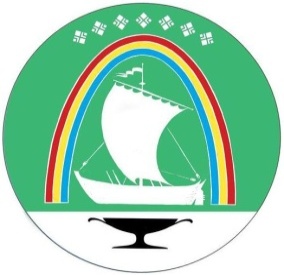  Саха Өрөспүүбүлүкэтин «ЛЕНСКЭЙ ОРОЙУОН» муниципальнайтэриллиитэПОСТАНОВЛЕНИЕ                  УУРААХг. Ленск                      Ленскэй кот «07» __апреля__ 2023 года                                      №  __01-03-196/3__от «07» __апреля__ 2023 года                                      №  __01-03-196/3__Об утверждении тарифов на перевозку пассажиров речным транспортом по социально значимым маршрутам ООО «Ленатурфлот»Глава	                                 Ж. Ж. АбильмановПриложение к постановлению главыот«__» _________ 2023 г.                                                                                                 № __________________№ п/пНаименование направленияЕд.изм.Тариф на перевозку,рублей на 1 пассажира (с НДС)1г.Ленск – с.Хамраруб./ пас.876,02г.Ленск – с.Ярославскийруб./ пас.1072,03г.Ленск – п.Пеледуйруб./ пас.1955,04г.Ленск – п.Витимруб./ пас.2145,05с.Хамра – п.Пеледуйруб./ пас.1236,06с.Хамра – п.Витимруб./ пас.1595,07с.Ярославский – п.Пеледуйруб./ пас.1236,08с.Ярославский – п.Витимруб./ пас.1427,09п.Пеледуй – п.Витимруб./ пас.286,0Начальник управления инвестиционной и экономическойполитики                             О.А. Кондратьева